CURRICULAM VITAEYunus Yunus.230316@2freemail.com Objective:To exhibit my technical skills with utmost sincerity and to learn more from my working ambience by grabbing opportunities that come my way.Profile:An astute M.C.A graduate with nearly 1 year of rich hands on experience in network security, desktop support and cryptography. Well trained professional with a track record that demonstrates self- motivation, creativity and diligence.Academic Qualification:Completed M.C.A, Master of Computer Application in M.I.E.T Arts and Science College, Bharathidhasan University, Trichy  in the year 2013 with CGPA 7.69(76.9%)Completed B.C.A, Bachelor of Computer Application in M.I.E.T Arts and Science College, Bharathidhasan University, Trichy  in the year 2011 with CGPA 7.15(71.5%)Completed HSC in National Higher Secondary School, Karaikal in the year 2008Completed SSLC in St.Mary’s Higher Secondary School, Karaikal in the year 2006Work Experience:Amarprakash  Developers Pvt Ltd Chennai, India., - (February 2014 – March 2015)Designation : Jr. Desktop Support EngineerRoles & Responsibilties:Periodic performance analysis of softwares and hardware componentsTest computers often to  ensure proper functionalitySetup Computers and install softwares for application and programsAchieve the maximum possible "ON TIME" and to offer client a non-interrupt network service   Key Performance Indicators:Capable of handling multiple simultaneous end user request with complete accuracyInstantaneous troubleshooting ability for desktop OSTackling hardware and software breakdown responseProjects Accomplished:Accomplished a UG project in M.I.E.T Arts and Science College, Tiruchirappalli on “SECURITY BASED CRYPTO ANALYSIS" Accomplished a PG project in M.I.E.T Arts and Science College, Tiruchirappalli on “RI (REVERSE IMAGE) REPRESENT STREAM MARKING"Rewards:Received "Best performing team of the month (SEPTEMBER-2014) excellence award" for successfully accomplishing launch activation of 2 township projects in Chrompet, Chennai.Extracurricular Activities:Represented School at inter zonal volleyball tournament 2006.Participated in zonal cricket tournament in 2010."Event Coordinator" for my college department Symposium.  Hobbies & Interest:Playing Volley Ball and Cricket Surfing the trending TechnologiesTravellingAssisting Short FilmsDeclaration:I hereby declare that the above furnished details are true to the best of my knowledge and I bear the responsibility for the correctness of the above mentioned particulars.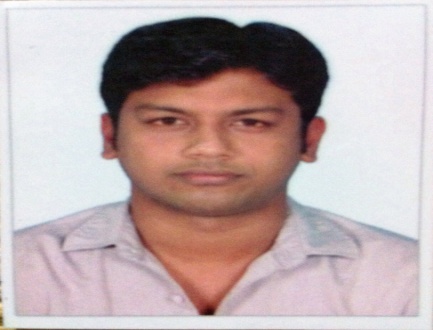 